Vadovaudamasi Lietuvos Respublikos vietos savivaldos įstatymo 6 straipsnio 32 punktu, 15 straipsnio 2 dalies 19 punktu, Lietuvos Respublikos kelių įstatymo 3 straipsnio 3 dalimi, 4 straipsnio 3 dalimi, Lietuvos Respublikos valstybės turto perėmimo savivaldybių nuosavybėn įstatymo 3 straipsnio 1 dalies 2 punktu, 4 straipsniu, Pagėgių savivaldybės taryba  n u s p r e n d ž i a:Perimti Pagėgių savivaldybės nuosavybėn Pagėgių savivaldybės apskaitoje registruotas ir valdomas arba faktiškai valdomas gatves ir vietinės reikšmės kelius:1.1. Vietinės reikšmės kelias Nr. PG2035. Privažiavimas prie kelio PG2034 nuo kelio 141, Opstainių k., Pagėgių sav. Unikalus Nr. 4400-6242-2884. Vidutinė rinkos vertė – 1520,00 Eur;1.2. Vietinės reikšmės kelias Nr. PG5055. Privažiavimas prie kapinių iš Pelenių kaimo, Pelenių k., Pagėgių sav. Unikalus Nr. 4400-6243-8586. Vidutinė rinkos vertė – 8190,00 Eur;1.3. Vietinės reikšmės kelias Nr. PG0104. Privažiavimas prie Miško g. 2, Pagėgių k., nuo kelio PG0067, Pagėgių k., Pagėgių sav. Unikalus Nr. 4400-6243-3445. Vidutinė rinkos vertė – 359,00 Eur;1.4. Vietinės reikšmės kelias Nr. PG0105. Privažiavimas prie Miško g. 4, Pagėgių k. nuo kelio PG0067, Pagėgių k., Pagėgių sav. Unikalus Nr. 4400-6244-1347. Vidutinė rinkos vertė – 2270,00 Eur;1.5. Vietinės reikšmės kelias Nr. PG0106. Privažiavimas prie Miško g. 6, Pagėgių k., nuo kelio PG0067, Pagėgių k., Pagėgių sav. Unikalus Nr. 4400-6171-5960. Vidutinė rinkos vertė – 3070,00 Eur;1.6. Vietinės reikšmės kelias Nr. PG2082. Privažiavimas prie kelio PG2037 nuo kelio 4229, Keleriškių k., Pagėgių sav. Unikalus Nr. 4400-6259-5494. Vidutinė rinkos vertė – 13000,00 Eur;1.7. Vietinės reikšmės kelias Nr. PG2025. Privažiavimas prie Adomiškių k. 3 nuo kelio PG2023, Adomiškių k., Vilkyškių sen., Pagėgių sav. Unikalus Nr. 4400-6263-3358. Vidutinė rinkos vertė – 4780,00 Eur;1.8. Vietinės reikšmės kelias Nr. PG2024. Privažiavimas prie Adomiškių k. 1 nuo kelio PG2023, Adomiškių k., Vilkyškių sen., Pagėgių sav. Unikalus Nr. 4400-6265-0426. Vidutinė rinkos vertė – 3030,00 Eur;1.9. Vietinės reikšmės kelias Nr. PG0107. Privažiavimas prie Gėgės g. 3A, Pagėgių k. nuo kelio 4230, Pagėgių k., Pagėgių sen., Pagėgių sav. Unikalus Nr. 4400-6263-0655. Vidutinė rinkos vertė – 6920,00 Eur;1.10. Vietinės reikšmės kelias Nr. PG2113. Privažiavimas prie Adomiškių k. 4 nuo kelio 4515, Adomiškių k., Vilkyškių sen., Pagėgių sav. Unikalus Nr. 4400-6264-1527. Vidutinė rinkos vertė – 8980,00 Eur;1.11. Vietinės reikšmės kelias Nr. PG1027. Privažiavimas prie sodybos Minjotų k. 1 nuo kelio PG1004, Minjotų k., Pagėgių sav. Unikalus Nr. 4400-6270-8929. Vidutinė rinkos vertė – 3770,00 Eur;1.12. Vietinės reikšmės kelias Nr. PG0108. Privažiavimas prie Pavilkių miško nuo kelio 141, Pavilkių k., Pagėgių sav. Unikalus Nr. 4400-6264-0851. Vidutinė rinkos vertė – 14700,00 Eur;1.13. Vietinės reikšmės kelias Nr. PG5078. Privažiavimas prie sodybos Vilkės g. 2 nuo kelio 141, Anužių k., Pagėgių sav. Unikalus Nr. 4400-6263-3474. Vidutinė rinko vertė – 6000,00 Eur.Pavesti Pagėgių savivaldybės administracijai įregistruoti valstybės įmonės Registrų centro Nekilnojamojo turto registre Pagėgių savivaldybės nuosavybės teisę į 1 punkte nurodytas gatves ir vietinės reikšmės kelius.Sprendimą paskelbti Pagėgių savivaldybės interneto svetainėje www.pagegiai.lt.SUDERINTA: Savivaldybės tarybos narys, pavaduojantis merą                                                                                        Gintautas StančaitisAdministracijos direktorė                                                                              Dalija Irena EinikienėTeisės, personalo ir civilinės metrikacijos skyriausvyresnioji specialistė				                                                Ingrida ZavistauskaitėŠvietimo, kultūros ir sporto skyriaus vyriausioji specialistė(kalbos ir archyvo tvarkytoja)                                                                         Laimutė MickevičienėParengė Bronislovas Budvytis, Strateginio planavimo ir investicijų skyriaus  vedėjas Pagėgių savivaldybės tarybos veiklos reglamento 4 priedas PAGĖGIŲ SAVIVALDYBĖS TARYBOS SPRENDIMO PROJEKTO „DĖL GATVIŲ IR VIETINĖS REIKŠMĖS KELIŲ PERĖMIMO PAGĖGIŲ SAVIVALDYBĖS NUOSAVYBĖN IR NUOSAVYBĖS TEISĖS ĮREGISTRAVIMO VALSTYBĖS ĮMONĖS REGISTRŲ CENTRO NEKILNOJAMOJO TURTO REGISTRE“AIŠKINAMASIS RAŠTAS2024-01-261. Projekto rengimą paskatinusios priežastys, parengto projekto tikslai ir uždaviniai.    Registruoti Nekilnojamojo turto registre Pagėgių savivaldybės nuosavybės teisę į gatves ir vietinės reikšmės kelius.            2. Projekto iniciatoriai (institucija, asmenys ar piliečių atstovai) ir rengėjai.Iniciatorius – Pagėgių savivaldybės administracija.Rengėjas – Strateginio planavimo ir investicijų skyriaus vedėjas Bronislovas Budvytis. 3. Kaip šiuo metu yra reguliuojami projekte aptarti teisiniai santykiai. Vadovaujantis Lietuvos Respublikos vietos savivaldos įstatymo 6 straipsnio 32 punktu, 15 straipsnio 2 dalies 19 punktu, Lietuvos Respublikos kelių įstatymo 3 straipsnio 3 dalimi, 4 straipsnio 3 dalimi, Lietuvos Respublikos valstybės turto perėmimo savivaldybių nuosavybėn įstatymo 3 straipsnio 1 dalies 2 punktu, 4 straipsniu. Lietuvos Respublikos valstybės turto perėmimo savivaldybių nuosavybėn įstatymo 3 straipsnio 1 dalies 2 punkte reglamentuota, kad  savivaldybių nuosavybėn pagal šį įstatymą perimamas šis savivaldybių apskaitoje registruotas ir jų valdomas arba savivaldybių faktiškai valdomas valstybės turtas – gatvės ir vietinės reikšmės keliai.Lietuvos Respublikos valstybės turto perėmimo savivaldybių nuosavybėn įstatymo 4 straipsnyje reglamentuota savivaldybių nuosavybėn perimamo turto įgijimas ir registracija.Lietuvos Respublikos valstybės turto perėmimo savivaldybių nuosavybėn įstatymo pagrindu priimtas savivaldybės tarybos sprendimas perimti savivaldybės nuosavybėn turtą yra teisinis pagrindas teisės aktų nustatyta tvarka Nekilnojamojo turto registre registruoti savivaldybių nuosavybės teises į pagal šį įstatymą jų nuosavybėn priskirtą valstybės nekilnojamąjį turtą. Savivaldybėms nuosavybės teisės į pagal šį įstatymą perimtą valstybės turtą atsiranda nuo savivaldybės tarybos sprendimo perimti turtą savivaldybės nuosavybėn įsigaliojimo dienos.Savivaldybių nuosavybėn priskiriamos gatvės ir vietinės reikšmės keliai, kurie faktiškai buvo savivaldybių teritorijose iki 1998 metų ir nebuvo perimti savivaldybių nuosavybėn.4. Kokios siūlomos naujos teisinio reguliavimo nuostatos, kokių teigiamų rezultatų laukiama.  Bus įgyvendintos Lietuvos Respublikos nekilnojamojo turto registro įstatymo 9 straipsnio 1 dalies ir 11 straipsnio 1 dalies nuostatos – Nekilnojamojo turto registre gatvės ir vietinės reikšmės keliai įregistruoti savivaldybei nuosavybės teise.5. Galimos neigiamos priimto sprendimo projekto pasekmės ir kokių priemonių reikėtų imtis, kad tokių pasekmių būtų išvengta. Priėmus sprendimą neigiamų pasekmių nenumatoma. 6 .Kokius teisės aktus būtina priimti, kokius galiojančius aktus būtina pakeisti ar pripažinti netekusiais galios, priėmus sprendimo projektą. Kitų galiojančių aktų keisti ar naikinti nereikės.7. Sprendimo projektui įgyvendinti reikalingos lėšos, finansavimo šaltiniai. Nereikalinga.8. Sprendimo projekto rengimo metu gauti specialistų vertinimai ir išvados.  Negauta.9. Numatomo teisinio reguliavimo poveikio vertinimo rezultatai. Nėra.10. Sprendimo projekto antikorupcinis vertinimas. Nereikalingas.11. Kiti iniciatoriaus nuomone, reikalingi pagrindimai ir paaiškinimai. Nėra.12. Pridedami dokumentai. Nėra.Strateginio planavimo ir investicijų skyriaus vedėjas	          	                                                                                                      Bronislovas Budvytis     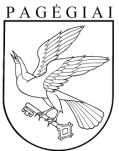 PAGĖGIŲ SAVIVALDYBĖS TARYBASPRENDIMASDĖL GATVIŲ IR VIETINĖS REIKŠMĖS KELIŲ PERĖMIMO PAGĖGIŲ SAVIVALDYBĖS NUOSAVYBĖN IR NUOSAVYBĖS TEISĖS ĮREGISTRAVIMO VALSTYBĖS ĮMONĖS REGISTRŲ CENTRO NEKILNOJAMOJO TURTO REGISTRE2024 m. sausio 26 d. Nr. T1-22Pagėgiai